  Powiat Białostocki              SAMODZIELNY PUBLICZNY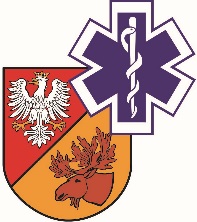                   ZAKŁAD OPIEKI ZDROWOTNEJ W ŁAPACH                  18-100 Łapy, ul. Janusza Korczaka 23                             tel. 85 814 24 38,    85 814 24 39     www.szpitallapy.pl      sekretariat@szpitallapy.pl                                                       NIP: 966-13-19-909			            REGON: 050644804										Łapy, 16.03.2020 r.DAO.262.1.ZO.2/2020Wszyscy Wykonawcy / 
Wszyscy Uczestnicy Postępowania TREŚĆ PYTAŃ Z UDZIELONYMI ODPOWIEDZIAMI 
Dotyczy: postępowania nr ZO.2/2020.Zamawiający, Samodzielny Publiczny Zakład Opieki Zdrowotnej w Łapach, działając 
na podstawie art. 38 ust. 2 ustawy z dnia 29 stycznia 2004 r. ustawy Prawo zamówień Publicznych (tj. Dz. U. z  2019 r. poz. 1843 – tekst jednolity) w odpowiedzi na wniosek Wykonawców o wyjaśnienie treści w zapytaniu ofertowym pn. „Dostawa środków czystościowych na potrzeby SP ZOZ w Łapach”, (Znak postępowania: ZO.2/2020.), przekazuje poniżej treść pytań wraz z odpowiedziami:Pytanie numer 1 – Dotyczy Pakietu nr 1:Czy Zamawiający wyrazi zgodę na wyłączenie poz. 3 oraz utworzenie odrębnego pakietu? Podzielenie pakietu umożliwiłoby większej ilości oferentom złożenie ofert atrakcyjnych 
pod względem ceny, walorów funkcjonalno-użytkowych oraz jakości. Umożliwienie złożenia ofert różnym firmom pozwoli Zamawiającemu na dokonanie wyboru oferty zgodnej z SIWZ 
i najkorzystniejszej cenowo.Odpowiedź – Zamawiający wyraża zgodę na wyłączenie pozycji nr 1 z pakietu nr 1 
oraz utworzenie odrębnego pakietu. Wyodrębniony pakiet stanowi pakiet nr 1A. Na stronie Zamawiającego został opublikowany zaktualizowany załącznik nr 2 do ZO – Formularz asortymentowo-cenowy.Pytanie numer 2 – Dotyczy Pakietu nr 3:Czy Zamawiający dopuści do oceny suche jednorazowe chusteczki o wymiarach 16x 39 cm 
lub 18 x 39 cm?  Odpowiedź – Zamawiający nie dopuszcza.Pytanie numer 3 – Dotyczy Pakietu nr 3:Czy Zamawiający dopuści do oceny suche jednorazowe chusteczki z włókniny wiskozowo – poliestrowej, wysokiej jakości miękkiej i wytrzymałej, odpornej na rozdarcie i chłonne? – Nie dopuści.Odpowiedź – Zamawiający nie dopuszcza.DYREKTORSamodzielnego PublicznegoZakładu Opieki Zdrowotnej w ŁapachUrszula Łapińska